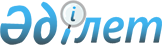 О дополнительном регламентировании проведения мирных собраний, митингов, шествий, пикетов и демонстраций на территории населенных пунктов Майского района
					
			Утративший силу
			
			
		
					Решение маслихата Майского района Павлодарской области от 19 февраля 2015 года № 3/46. Зарегистрировано Департаментом юстиции Павлодарской области 10 марта 2015 года № 4342. Утратило силу решением маслихата Майского района Павлодарской области от 16 марта 2016 года N 1/60 (вводится в действие по истечении десяти календарных дней после дня его первого официального опубликования)      Сноска. Утратило силу решением маслихата Майского района Павлодарской области от 16.03.2016 N 1/60 (вводится в действие по истечении десяти календарных дней после дня его первого официального опубликования).

      В соответствии со статьей 6 Закона Республики Казахстан от 23 января 2001 года "О местном государственном управлении и самоуправлении в Республике Казахстан", статьей 10 Закона Республики Казахстан от 17 марта 1995 года "О порядке организации и проведения мирных собраний, митингов, шествий, пикетов и демонстраций в Республике Казахстан", Майский районный маслихат РЕШИЛ:

      1. В целях дополнительного регламентирования порядка проведения мирных собраний, митингов, шествий, пикетов и демонстраций, определить места проведения мирных собраний, митингов, шествий, пикетов и демонстраций в Майском районе согласно приложения.

      2. Контроль за исполнением настоящего решения возложить на постоянную комиссию по вопросам социально-культурного развития и по защите законных прав и интересов граждан.

      3. Настоящее решение вводится в действие по истечении десяти календарных дней после дня его официального опубликования.

 Места проведения мирных собраний, митингов, шествий,
пикетов, демонстраций по сельским округам Майского района
					© 2012. РГП на ПХВ «Институт законодательства и правовой информации Республики Казахстан» Министерства юстиции Республики Казахстан
				
      Председатель сессии

Ж. Нуров

      Секретарь районного маслихата

Г. Арынов
Приложение
к решению Майского
районного маслихата
(ХLVІ (внеочередная)
сессия, V созыв)
от 19 февраля 2015 года № 3/46№ п/п

Наименование населенного пункта

Место проведения

1

село Коктобе

Плошадь перед памятником Ардагерлер аллеясы

2

село Саты 

Плошадь перед сельским клубом

3

село Малайсары

Плошадь перед сельским клубом

4

село Кентубек

Плошадь перед сельским клубом

5

село Жумыскер

Плошадь перед сельским клубом

6

село Майтубек 

Плошадь перед сельским клубом

7

село Майск

Плошадь перед сельским клубом

8

село Акжар

Плошадь перед сельским клубом

9

село Басколь

Плошадь перед сельским клубом

10

село Акшиман

Плошадь перед сельским клубом

11

село Каратерек 

Плошадь перед сельским клубом

